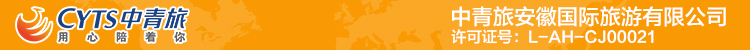 探秘山西行程单探秘山西行程安排费用说明自费点其他说明产品编号AHPY20240427出发地安徽省目的地山西省行程天数7去程交通无返程交通无参考航班无无无无无产品亮点无无无无无D1D1行程详情合肥－太原－平遥（平遥古城）根据指定航班前往太原，导游接团后赴平遥古城游览（约100公里，车程1.5小时）用餐早餐：X     午餐：X     晚餐：X   住宿无D2D2行程详情平遥－壶口（王家大院、壶口瀑布）早餐后赴王家大院游览（约50公里，车程1小时），后赴壶口瀑布游览（约230公里，车程3小时），晚餐后入住壶口或襄汾。用餐早餐：√     午餐：√     晚餐：X   住宿无D3D3行程详情壶口－平遥（外观华门、广胜寺）早餐后乘车赴华门游览（约120公里，车程2小时），后赴广胜寺游览（约50公里，车程1小时），结束后乘车赴平遥（约130公里，车程2小时）用餐早餐：√     午餐：√     晚餐：X   住宿无D4D4行程详情平遥－砂河（乔家大院、五台山、五爷庙、罗睺寺、龙泉寺、外观大白塔、憨山文化园）早餐后赴乔家大院游览（约50公里，车程1小时），后乘车前往四大佛教圣地之一五台山游览（约250公里，车程4小时），结束后乘车赴憨山文化园游览（60公里，车程约1小时）用餐早餐：√     午餐：√     晚餐：X   住宿无D5D5行程详情砂河－大同（北岳恒山、悬空寺、云冈石窟、北魏风情街、大同古城）早餐后乘车赴悬空寺游览（约90公里，车程1.5小时），车览北岳恒山，后赴云冈石窟游览（约90公里，车程1.5小时），结束后自由逛北魏风情街、大同古城。用餐早餐：√     午餐：√     晚餐：X   住宿无D6D6行程详情大同－太原（应县木塔、晋祠 ）早餐后赴应县木塔游览（约85公里，车程1.5小时），结束后乘车赴晋祠游览（约260公里，车程约3.5小时）用餐早餐：√     午餐：√     晚餐：X   住宿无D7D7行程详情大同－太原（应县木塔、晋祠 ）早餐后乘上午航班返回，结束愉快的山西文化之旅！用餐早餐：√     午餐：X     晚餐：X   住宿无费用包含【大交通】往返飞机经济舱【大交通】往返飞机经济舱【大交通】往返飞机经济舱费用不包含【门票】以下为门票参考价格，若景区有变化，具体以当天景区实际政策为准！【门票】以下为门票参考价格，若景区有变化，具体以当天景区实际政策为准！【门票】以下为门票参考价格，若景区有变化，具体以当天景区实际政策为准！项目类型描述停留时间参考价格自费套餐景点名称	费用（不含门票）	备注（门票政策）200 分钟退改规则.我社有权根据具体情况进行行程调整，景点参观前后次序也许有变，但不会减少任何景点。望周知，谅解！  保险信息《中国公民国内旅游文明行为公约》